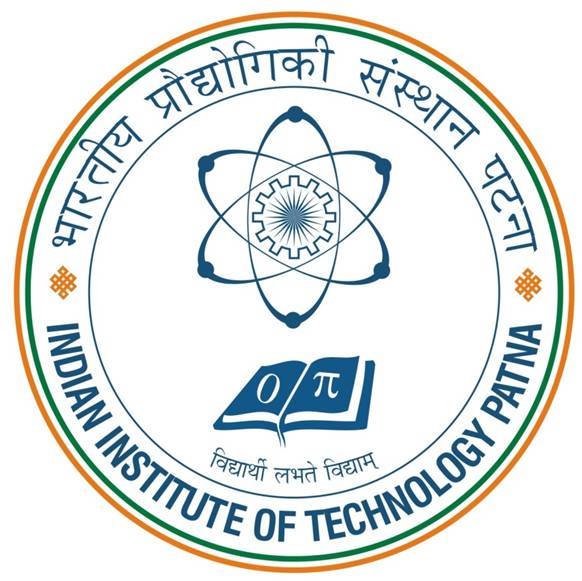 Contents1. Guidelines for Preparing and Submitting the Synopsis of a Thesis	31.1.	General Instructions	31.2.	Title of the Synopsis and Title page format	31.3.	Statement of Synopsis Approval Page	41.4.	Body of the Synopsis	71.4.1.	References	71.5.	Tables and Figures	81.5.1.	Order of Tables and Figures	91.5.2.	Table and Figure Placement	91.6.	Page Numbering	91.7.	Tips for Good Writing	91.7.1.	Continuity of Ideas	91.7.2.	Proper Usage of Verbs and Tenses	91.7.3.	Mathematical Symbols	91.7.4.	Units of Measurement	91.7.5.	A Sample of Common Mistakes	121.7.6.	Common Errors in Writing	121.8.	The Overriding Rule	142. General Information and Institute Regulations	152.1.	Objectives	152.2.	Features	152.3.	Institute Regulations	162.4.	Topic approval	162.5.	Publication of thesis involving Publication, Patents and restricted data	162.6.	Approval requirement	172.7.	Copyright	172.8.	Avoiding infringement	172.9.	Citation of Web-accessed Information	183. Content and organization of Thesis Text	193.1.	Thesis size	193.2.	Paper Quality	193.3.	Paper size	193.4.	Double-sided printing	203.5.	Non paper material	203.6.	Page numbering	203.7.	Binding	213.8.	Font	213.9.	Margins	213.10.	Line Spacing	213.11.	Equations	223.12.	Headers and Footers	223.13.	The Appendix or Appendices	224. Thesis template: Documentation and writing style	234.1.	ABOUT THE DOCUMENT THAT FOLLOWS	23		Template for Thesis Title						  24		Template for Approval						  25		Template for Dedication page						  26		Template for Acknowledgements					  27		Template for Certificate						  28		Template for Declaration						  29		List of Publication							  30		Template for Table of Contents					  31		Template for List of Tables						  33		Template for List of Figures						  34		Template for List of Symbols and Abbreviations			  35		Template for Summary						  36		Template for first page of Chapter 1					  37		Template for first page of Chapter 2					  38		Template for References						  40		List of Publication(s) of PhD research scholar			  415. Preparation and submission of manuscript	425.1.	Supervisory Committee and Final Reading Approval Forms	425.2.	Curriculum vitae	425.3.	Checklist before submitting the final copies of your thesis	426. INDEX	44Chapter 1Guidelines for Preparing and Submitting the Synopsis of a ThesisGeneral InstructionsThe format for writing the synopsis is same as that for thesis. For reference, please consult the “Guidelines on the Preparation of a Thesis”. The synopsis must be printed on A4-size paper for distribution. The total number of pages of the synopsis should not exceed 10 pages. This excludes the title page.  Hardcopy of the synopsis must be submitted to all Doctoral Committee (DC) members at least a week prior to the date of synopsis seminar. Softcopy and Hardcopy both are to be sent to the foreign examiner as well as the examiner inside  within the same time frame.After incorporating the suggestions made by the DC members on the day of synopsis seminar, a copy of the modified synopsis must be submitted to DC members for comments and approval.Upon approval of the modified synopsis by the DC members, get the signatures of all DC members on final copy of the synopsis. The recommended paper quality is same as that mentioned in “Guidelines on the Preparation of a Thesis”. This final copy of the synopsis must be submitted to Academic section (Assistant Registrar, Academics) through the Departmental PhD Coordinator/Advisor. A soft copy of the synopsis on a Compact Disk must also be submitted along with the hard copy of the synopsis thesis. Student should submit “No Dues Certificate” (NDC) to the Assistant Registrar (Academics). The NDC form can be obtained from the office of Academic section.Title of the Synopsis and Title page format1. The title of a synopsis and subsequently the thesis should be a meaningful and concise description of the research done by the scholar.2. The title should be short (word limit - 10-15 words, in no case exceeding 20 words) and typed in block letters (All Caps). If title is longer than four inches, then title should be arranged in an inverted pyramid with double line spacing.3. Formatting:			Font style 	: Times New Roman/Arial		Font size	:As indicated in sample page		Margin		:1.5 inches (from top, bottom, left and right)		Justification	:Centre 4. The overall presentation of the title page for synopsis is same as that mentioned for the thesis with the following changes.The text “A Thesis Presented to The Academic Faculty” will be replaced by the statement “Synopsis of Thesis submitted to the Doctoral Committee”. This appears in the middle of the title page.Sample title page for Synopsis illustrated on page – 5 and that for Thesis on page – 24.5. Thesis titles should not containsymbols (including Greek symbols such as π, α, etc.), initials, formulas (including chemical formulas), subscripts, superscripts, numerical characters, acronyms or even abbreviations in brackets.  Redundant words, such as "An investigation of .....", "A Study of .....", "Theory of ....", "Some ....", "An Experimental Investigation of ...", and "Toward a ....”, should be avoided.Examples"The Effects of Ion Implantation and Annealing on the Properties of GeSi2 Films on Silicon Wafer Substrates" should be written as "The Effects of Ion Implantation and Annealing on the Properties of Germanium Silicide Films on Silicon Wafer Substrates.""TEM" should be written as "Transmission Electron Microscopy" and should not be written as "Transmission Electron Microscopy (TEM)."A sample Title page is illustrated at the end of this document.Statement of Synopsis Approval Page:This page indicates that synopsis has been approved by all DC members, who sign above their full legal name.  The template for this is available in subsequent pages (pg – 6).[SYNOPSIS TITLE GOES HERE]Synopsis of the Thesis Submitted to the Doctoral Committeeby[Student Name Goes Here]Roll No……………….In Partial FulfillmentOf the Requirements for theDoctorate Degree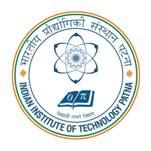 Indian Institute of Technology [MONTH YEAR of GRADUATION]Copyright 20XX by IIT Patna which also includes (student's name) and (Supervisor's name)Indian Institute of technology Doctoral CommitteeApprovalof a Synopsis of Thesis submitted by Name of the student (in All CAPS)The synopsis of ______________________ has been read, found satisfactory and approved by the following doctoral committee members.Name : 1___________________, Chairperson	Date : _________________Name : 2 ___________________, Supervisor	Date : _________________Name : 3 ___________________, Co-Supervisor	Date : _________________Name : 4 ___________________, Member		Date : _________________Name : 5 ___________________, Member		Date : _________________Name : 6 ___________________, Member		Date : _________________Name : 7 ___________________, Member		Date : _________________Body of the SynopsisThe author/research scholar is responsible for the way the text is organized.  However, it should have title of all sections (e.g. Introduction, Review of Literature, Objectives and Scope, Results, Discussion of result, Conclusion, Contributions made by the scholar, and References) in capital letters and center justified.  The text (in each section) begins after a triple space.If the synopsis contains text that is a reprint of a previously published report, a credit line “Reprinted with permission from” followed by source must be placed on the page.Appendix need not be given in the synopsis.Use MS Word Times New Roman/Arial (or LaTeX) with font size 12 and 1.5 line spacing for the text.ReferencesUse number reference citation system where numbers in the text are in superscript only.  If several references are cited at once, then numbers are separated by comma.  If reference number is to be mentioned at the end of a sentence, then the superscript number is placed outside the punctuation marks.e.g. Manyresearchers6, 7, 11-19disagree with the conclusions drawn by Feynman.20The reference list is compiled (under reference section) in numerical order.  No spacing between lines within a particular entry is present.  However, a double space separates two references.Please note that the same format must be followed while preparing synopsis and thesis manuscripts.For more examples, please refer to page 40 of this document.Tables and FiguresWhen data are compiled in rows and columns, these are referred to as a “Table”.  Tables should be used only when absolutely necessary. Figures include the diagrams, schemes (including chemical reactions), photos, maps, plots or other schematic/graphical representation.The guideline for ordering, placement, numbering and assigning title (for tables) or caption (for figures) is same as that mentioned in the same as that for thesis. For reference, please consult the “Guidelines on the Preparation of a Thesis”.Order of Tables and FiguresTables and figures also must be referenced in order (i.e., Table 1, Table 2, Table 3, not Table 1, Table 3, Table 2). It is not acceptable to refer to Table 3 in the text before referring to Table 2. However, once a table has been referred to in the main text, it can be mentioned again out of its sequential order. Each figure or table appears only once and cannot be repeated.Table and Figure PlacementA large table or figure is placed by itself on the page, centered within the thesis margins. Although it is not necessary for large tables or figures to be centered precisely between the top and bottom margins of the page, tables and figures should be placed so that they look balanced on the page. Full-page tables or figures must be placed on the page immediately following the textual reference.Other guidelines pertaining to placement of tables and figures are same as that mentioned for writing the thesis manuscript (c.f. pg ---)Page NumberingThe title page should not have a number printed on it. The page next to the title page should bear the page number 1. Page numbers should be printed centered at the bottom of each page.Tips for Good WritingContinuity of IdeasIt is very important that there is a continuity of idea in your synopsis/ manuscript.Few suggestions in this regard are mentioned below:A particular paragraph should elaborate only one theme/idea. If there is a need to emphasize multiple themes, then it is suggested to name them in a single paragraph and subsequently discuss them in separate paragraphs.There should be a smooth transition from one paragraph to the next paragraph. Inorder to do so, the first paragraph mentions the theme of the next paragraph. Proper Usage of Verbs and TensesIn order to have continuity, it is essential to use verb tenses judiciously and properly.Following suggestions may be useful in this context:Past tense (e.g., "Bergman showed ... ") or present tense (e.g., "Newton has shown . . .") is appropriate for the literature review. This usage of verb tense may be applied for discussion on the past events.Results are best described by using past tense. e.g., "Expenditureincreased at the rate of 10% per year.").Inorder to discuss results and draw conclusions, it is apt to use present tense. e.g., “The results of the experiment indicate ...” Mathematical SymbolsMathematical expressions must italicize all symbols used in them. A distinct look (to the mathematical expression) may be imparted by separating them from the text (both preceding and following it) by larger line spacing and an indentation should be given. Each equation must appear only after it has been referenced in the text.Units of MeasurementAlways use International System of Units(SI) units.Follow the guidelines given below while using the SI unitsSymbols for units do not have an appended period/full stop (.) unless they appear at the end of a sentence. e.g., The length of the cube is 500 m and the breadth is only 0.01 m.Symbols for units are written in upright Roman type (m for meter, g for gram), so as to differentiate them from the italic type used for mathematical variables (m for mass, g for acceleration due to gravity).Symbols for units are generallywritten in lower case, except for symbols derived from the name of a person. e.g., the SIunit of frequency is named after Heinrich Hertz, so its symbol is "Hz" whereas its unit is "Hertz". Another common example is SI unit of measurement for temperature - Kelvin named after Lord Kelvin. It is denoted by unit symbol K. Other exceptions include petametre (1015 m; symbol = Pm) where the symbol has the first alphabet in upper case to differentiate it from picometre (10−12 m; symbol = pm). The SI rule for pluralizing units is that symbols of units are not pluralized, for example "600 kg" (not "600 kgs").The number and the symbol of the SI unitare separated by a space (e.g., "32.451 kg", "9.3x104 m3”, "22 K"). Some notable exceptions are the symbols for plane angular degrees, minutes and seconds (o, ‘, and "), which are placed immediately after the number with no intervening space.Spaces (or commas) may be used as a thousands separator (1 000 000 or 1,000,000). Spaces are preferred to avoid confusion resulting from the different convention used in different countries.Symbols for derived units that are obtained from multiple units by multiplication are joined with a space or center dot (·) (e.g. "N m" or "N·m ").Symbolsfor derived units obtained by division of two units are joined with a solidus (/), or given as a negative exponent. For example, the "meter per second" can be written "m/s", "m s-1", or "m·s-1". A solidus should not be used if the result is ambiguous, i.e. "kg·m-1·s-2" is preferred to "kg/m·s2" to avoid misinterpretation.Many units in everyday and scientific use are not derived from the seven SI base units (meter, kilogram, second, ampere, Kelvin, mole, and candela). Some examples which can be used are as follows:Many units of time ― minute (min), hour (h), day (d) ― in use, besides the SI unit “second” are specifically accepted for usage.The "year" is specifically not included in SI units, but its use is accepted.Electrical energy is often billed in kilowatt-hours instead of megajoules.The nautical mile and knot (nautical mile per hour) are used to measure travel distance and speed of ships and aircraft. In addition to these, convention on International Civil Aviation permits the "temporary use" of foot for altitude.Astronomical distances are measured in astronomical units, parsecs(an abbreviated form of a parallax of one second; symbol: pc), and light-years(symbol: ly) instead of, say, petametres (1 petametre = 1015 m; symbol = Pm).Atomic scale units used in Science and Engineering are: ångström, electronvolt, atomic mass unit, and barn.A sphygmomanometer measures and reports blood pressure in in mmHg instead of Pa.See the following website for details of Rules and style conventions, as far as SI Units are concerned.http://physics.nist.gov/cuu/Units/rules.htmlIndian Units of Measurement"Lakh or Lac" is not understood by many non-Indian examiners. There are two ways to deal with this problem. Avoid using it; instead express it as 1 00000.Example: The sentence "The car was sold to 5 lakh persons last year" could be written instead as "The car was sold to 500000 persons last year".Alternatively, when "Lakh/Lac" is used for the first time, explain its equivalence to "100000" in a footnote.A Sample of Common MistakesSome words and expressions, commonly misspelled by the scholars, are the following:Common Errors in WritingWriting a dissertation could be tiring process. This may lead to loss of attention that may lead you to common errors in writing. The following write up gives you an idea about some of these common errors. Keeping them in mind will make your work impressive. In most writing, common mistakes include:Incorrect use of punctuation, including commas, semicolons, colons, and dashes, etc.Misusing articles and prepositionsMistaking one word for another (envelope and envelop, stationary and stationery, affect and effect, complement and compliment). The spell-checker won't detect these errors.You may want to keep your sentences small.Confusing "then" and "than," "its" and "it's," "affect" and "effect," and "lay" and "lie"Advice versus Advise:Advice is a noun, something that you give. It is a thing. Say, "Please give me some advice."Advise is a verb, something that you do. It is some action. Say, "Please advise me."Affect and Effect:As verbs, they differ. To affect some thing is to have some influence upon it. To effect some action is to cause it to happen.As nouns, they also differ. Affect is like affection, related to emotion. Effect is a result.Apart and a Part:One is a single word; the other includes two words. "Apart" means two things are separate or away from each other. A "part" means one thing is a portion or an element of another.A wall is usually seen as a "part" of a house, for example, while a fence is seen as "apart" from the house.Complement and Compliment:The change from an "e" to an "i" makes a big difference in these two words. The word "complement" is related to the word "complete." If one thing complements another, then the two together make a whole.In contrast, the word "compliment" is an observation of some good quality in a person. It is considered more sincere than flattery.In Spite:There is no such word as "inspite." Make sure you use the two words separately, "in" and "spite."Isn't it?When you make a statement, then immediately ask if it is not true, you can use "isn't it" only if the question used the verb "to be" (ie "is" or one of its forms), the original question was positive, and if the subject of the sentence is third person singular (it). It is correct to say, for example, "It is coming, isn't it?"Loose and Lose:The two words, "loose" and "lose," look similar, especially to those who speak English as a second language. It is easy to mix them up. The word, "loose," means something is not tight or securely fastened down. It might easily fall apart or fall off. The word "lose," in contrast, means to have something go away and become lost.Passive Voice:Using the passive voice is a common way to say less than people want to read or hear. In the passive voice you say, "The orange was eaten." That way you hide the subject and so do not reveal who ate the orange. If you use the active voice, you must reveal the subject. "Aziz ate the orange." The active voice is simpler, and it always identifies the subject, i.e. who did the action. Nothing is hidden.Always use the active voice in writing an academic paper or dissertation. (This is compiled from various sources).The Overriding RuleRemember that the synopsis of a PhD thesis is a brief summary of your research work and is meant to be read by a person, who is well-known in your field of study but is unconnected with your work, to decide if he (or she) should give his (or her) consent to examine the thesis. Therefore, the text in the synopsis should be clear in its meaning.To ensure the clarity of presentation, the best method is to ask your friend, who is not in your area of work, to read through your synopsis. If he ( or she) is confused with your writing, it means that the sentence/paragraph/synopsis should be rewritten for clarity.CHAPTER 2General Information and Institute RegulationsThis handbook is prepared by Indian Institute of Technology  to aid the students in writing thesis. This handbook must be used in conjunction with the student’s department for references, figure and table format and other stylistic considerations. It is the student’s responsibility to be familiar with the rules and regulations governing thesis submission and subsequent requirements for graduation. The following is a general outline for preparing a thesis for approval by the student’s department and the Institute.ObjectivesObtaining the Doctoral degree is the culmination of your graduate studies at Indian Institute of Technology . For all doctoral students, that means completing a doctoral thesisis a requirement. A thesis is documentation of a research of a student- a record of the original research done by the student during his PhD program. It provides information on the student’s research work to future researchers. The Institute is committed to preserve a paper copy of the student’s thesis for archiving and cataloging it in the central library, making it available to others for academic purposes.The objective of this document is to provide a set of guidelines for research students to prepare a thesis to satisfy the above mentioned criteria for Doctoral Research.FeaturesThe main criteria for doctoral research is that it should provide a useful educational experience for the student emphasizing creativity, independent action and learning, research methodology, and scholarly approach. The contributions to knowledge must be original and as such, should represent a substantial addition to the fundamental knowledge of the field or a new and better interpretation of facts already known. The research should possess the major characteristics of the scientific method, namely objectivity and reproducibility. Assumptions should be clearly stated in both experimental and theoretical research. The thesis should reflect a level of competence indicative of significant achievement beyond the master's level. Thus, the research is expected to draw directly upon advanced learning in the student's major field and demonstrate mastery of that knowledge. The final copy of the thesis has to contain all the corrections/modifications suggested by the Doctoral committee members including the supervisor and the external examiner. The thesis is to be submitted after the student successfully defends the thesis. Institute RegulationsGuidelines for “SUBMISSION OF THESIS” is mentioned in Ph.D. ordinance of IIT Patna.Topic approvalThe doctoral committee approves the topic/title of the thesis.The title of the thesis should remain same as that given in synopsis. If it has to be changed then the consent of the doctoral committee and permission of Institute PhD program coordinator are required prior to the submission of the thesis.Publication of thesis involving Publication, Patents and restricted dataWritten permission (hardcopy, facsimile or electronically signatured) has to be obtained from Journal for reproducing data published in the journal. An article or articles that are accepted by journals but have not yet been published may be used as part of a thesis or dissertation. The student should check with the specific journals if there is any requirement regarding obtaining permission for such unpublished yet accepted manuscripts. In case of sponsored projects, funding agency has to be mentioned and the data usage should be in accordance with the guidelines of the funding agency. Data from patents can be incorporated in thesis only after relevant permission and adherence to the patent guidelines.Approval requirementThe student has to make sure whether all requirements have been fulfilled as mentioned in the PhD Ordinance. For approval of the thesis from the Institute side, minimum two publications are required out of the matter of the thesis. In case the publications have been accepted by any specific journal, but not published during the submission of the thesis, relevant documents of acceptance by the journal has to be produced.CopyrightCopyright protection is obtained by placing notice of copyright on the thesis or dissertation. The copyright notice should be placed in the Thesis Title page and no separate page is required.The copyright notice shall consist of the following:The encircled symbol “C” ©The year of the award of the degreeThe name of the owner of the copyrightThe words “ All rights reserved”ExampleCopyright© IIT Patna which includes (student’s name) and (supervisors’ name) 2011All Rights ReservedAvoiding infringementObtaining permissionto quote copyrighted material is Government law. Students should obtain written permission (hard copy,facsimile, or electronic signature) for any figure or table in its entirety, any poem or musical composition,words or music of popular songs, questionnaires, prose beyond the amount defined as “fair use,” etc. Students should also use the credit line specified by the copyright owner and place it where required by theowner.All sources must be cited whenever use is made of the material of others, even if the use is limited and no copyright permission is necessary. Direct use of the work of others without citing the source is plagiarism.Citation of Web-accessed InformationWeb citations must include name of author, title of publication, and date of publication. These items are formatted according to the style guide selected. In addition, the Uniform Resource Locator (URL) must be provided in the following form:• protocol or access-mode identifier (i.e., http, https), followed by a colon and two forward slashes (e.g., http://)• host name, always typed in lower case (e.g., http://www.ieee.org/)• pathway to the document, including file name, typed exactly as it appears, including upper and lower case and punctuation• A sample URL is: http://www.ieee.org/Policy/Submis/Abstract/pabs587.cfmURLs may be broken only after a slash or double slash or after a period. Never insert a hyphen, and never break a URL at a hyphen.Chapter 3Content and organization of Thesis TextProper organization of the thesis is extremely important that enable the readers to view and understand the contents of the thesis. In this chapter, each component of the manuscript is listed to help the students in organizing their thesis properly.Thesis sizeA thesis should not exceed200 pages (excluding prefacing materials of the thesis). Some tips to reduce the size of a thesis are given below.a. Do not unnecessarily repeat definitions and texts.b. Proper referencing may save writing details of literature surveyed.c. Be precise in your description, conclusions and interpretations.d. Do not leave blank space on a page after a table or a figure.e. Students might consider including a CD for details computer program listing and just include the flow of the logic and its other distinguishing features in the text of the thesis.Paper QualityThe copy of the thesis to be submitted to the central library should be durable. To ensure durability, paper should be acid neutral or acid-free as mentioned in the packet. Thesis-quality paper is available in the market and typically weighs 80-85 GSM (gram per square meter) or more. Paper sizeThe standard size of paper of a thesis is 21.5 cm (8.5 inches) wide and 28 (11 inches) long, commonly known as A4 sized paper.Oversized figures and tables if any should be reduced appropriately to fit with the size of the paper. Care should be taken not to compromise the clarity of the contents while reducing. If required, you may consider folding oversized papers to fit with the thesis size.Double-sided printingThe copies of the thesis at the time of initial submission should be printed double sided. The final copy of the thesis to be submitted to the central library only may be either single sided or double sided. In case of double sided printing, care must be taken to choose paper quality so as to ensure opaqueness of the paper and good readability under normal lighting conditions.In a double sided thesis, new chapters always starts on an odd numbered page. If a chapter ends on an odd numbered page, the next even numbered page is to be kept blank to ensure start of the next chapter on an odd numbered page.Non paper materialDigital or magnetic materials, such as CDs and DVDs, may be included in the thesis as a supporting material. They have to be given in closed packet in the back cover page of the thesis. Proper label should be given to non paper material that should include name of student, date of submission and copyright notice. However, preservation and use of such material is not guaranteed from the central Library, since rapid technology changes may render the format obsolete.Students can also include important samples they have produced, e.g., Polymer films and others provided they are non toxic and clearly labelled and packeted at the back cover page.Page numberingPage numbers for the prefacing materials of the thesis should be in Roman numerals and should be centered or right cornered at the bottom of the pages.Page numbers of the body of the thesis should be in Arabic numerals and start with the page of Chapter 1. It should continue throughout the thesis and same trend of centering or right cornering the numbers as the Roman numerals be followed.In double sided thesis, the odd numbered pages are always on the right and even numbered pages are on the left.BindingInitial copies of the thesis submitted for examination have to be softbound and printed on both sides. Final copies of the thesis, after incorporating the changes, corrections and modifications suggested by the doctoral committee members, have to be hardbound and preferably printed on one side. These hardbound copies should include name of student, abbreviated title and year of submission on the binding side.FontPreferred font size of normal text in the thesis is12 point, but in no case should be less than 11 point. However, minimum acceptable font size of material within a table/figure/pictorial representation is 8 point. The font type should be Times New Roman or Arial. MarginsA margin of 3.75 cm(1.5 inch) is to be given on the binding edge while on the other side it is to be 2.5 cm(1inch). The text of the thesis, including headings, figures, tables, and notes, but excluding page numbers, must be accommodated within the page area.Line SpacingThe line spacing in the main text should be one and a half (1.5). Single line spacing should be given for abstract, declaration, thesis approval, figure captions, table titles, figure legends, foot notes and references.Two consecutive paragraphs should either be separated by spacing larger than the line spacing adopted for the text or the paragraphis started with an initial tab space.EquationsFormat of equations is dictated by the style guide the student is following. Short equations are centered within the thesis margins. All equations are set off from preceding and following text by a triple space.Spacing must be uniform and consistent.In general, equations should be numbered at the right margin of the manuscript with the number eitherin brackets or parentheses. Equations may be numbered consecutively or locally. If figures and tables arenumbered locally, equations also must be numbered locally. If they are locally numbered, the main divisionsof the manuscript must be numbered with Arabic numerals. Local numbering of equations never exceedsone decimal place (i.e., equations are never numbered according to the number assigned to a subheading).Equation numbers must be aligned with each other throughout the manuscript.Headers and FootersHeaders and footers may be used to provide chapter name/number or any other relevant information. However, author should be consistent in the use of header/footers throughout the entire thesis.The Appendix or AppendicesIf used, an appendix follows the text but precedes the references or bibliography. The pages of the appendix are numbered consecutively with the rest of the text. There is considerable flexibility in the kind of material that may be placed in appendices: computer programs, tables of raw data, questionnaires, letters, original historical source material, etc. Each appendix should be sequenced with upper-case letters of the alphabet (APPENDIX A, APPENDIX B). If there is only one appendix, no letter is used; one appendix may or may not have an explanatory title. If there is more than one appendix, each has an explanatory title. The appendix title(s) must be listed in the table of contents in all upper-case letters. Subheadings in an appendix, however, are not listed in the table of contents. Subheads in an appendix follow the same subhead scheme selected for the text.Chapter 4Thesis template: Documentation and writing styleABOUT THE DOCUMENT THAT FOLLOWSThis “template” is a very basic “starter kit” for formatting your thesis in Microsoft WORD.  It does not incorporate WORD’s Autogenerate capability for the Table of Contents, List of Tables, Figures etc.It has the margins and page numbering set up, the formatting of the front pages (often the area with the greatest number of formatting errors) correctly set up, chapter and section headings in acceptable formats and heading and subheading styles set up through subheading level 4. It also offers some tips, usually inblue text boxes that can be easily deleted before you print.  IMPORTANT:   you must be in the Page Layout View (under the View menu) to see or delete these blue text boxes (also called “help boxes” or “instructional text boxes” herein).It is our intention to develop a template that allows the user to take advantage of WORD’s auto-generation of Table of Contents, Lists of Tables and Figures, etc.  [THESIS TITLE GOES HERE]A ThesisPresented toThe Academic Facultyby[Student Name Goes Here]                                             Roll No………………..In Partial FulfillmentOf the Requirements for the DegreeDoctorateIndian Institute of Technology[MONTH YEAR of VIVA VOCE](Mandatory) Copyright 2011 by IIT Patna which also includes (student's name) and (supervisors' name)][THESIS TITLE GOES HERE][To my beloved parents]ACKNOWLEDGEMENTS	[Start typing here.]  I wish to thank Dr. IssacNewton, my supervisor, for his invaluable guidance and support. I would also like to thank …….[Delete this paragraph.](The certificate is to be printed on the Departmental Letter-Head)CertificateThis is to certify that the thesis entitled THE TITLE OF THE THESIS, submitted by NAME OF THE STUDENT to Indian Institute of Technology Patna, is a record of bonafide research work under my (our) supervisionand I (we) consider it worthy of consideration for the degree of Doctor of Philosophy of the Institute.________________________________                ________________________________                   Supervisor						SupervisorDate: ______________DeclarationI certify that a. The work contained in this thesis is original and has been done by myself under the general supervison of my supervisor/s.b. The work has not been submitted to any other Institute for degree or diploma.c. I have followed the Institute norms and guidelines and abide by the regulation as given in the Ethical Code of Conduct of the Institute.d. Whenever I have used materials (data, theory and text) from other sources, I have given due credit to them by citing them in the text of the thesis and giving their details in the reference section.						Signature of the StudentLIST OF PUBLICATION FROM THE THESISThe list of publications should be written in the same format as the publications in the reference section. Articles or communications that have been accepted/under revision with status major/minor(not communicated) by a particular journal to be published later may also be included in this list.TABLE OF CONTENTSPageACKNOWLEDGEMENTS	ivLIST OF TABLES	#LIST OF FIGURES	#LIST OF SYMBOLS AND ABBREVIATIONS	#SUMMARY/ABSTRACT	#CHAPTERS1		1	#	#2		#	#	#3		#	#	#	#4		#	#	#5		#	#	#	#	#	#	#6		#	#	#7		#APPENDIX A:		#APPENDIX B:		#REFERENCES	#LIST OF TABLESPageTable 1.1: 	#Table 2.1: 	#Table 2.2: 	#Table A.1: 	#Table A.2: 	#Table B.1: 	#LIST OF FIGURESPageFigure 1.1: 	#Figure 2.1: 	#Figure 2.2: 	#Figure A.1: 	#LIST OF SYMBOLS AND ABBREVIATIONSSymbol-1		What it meansSymbol-2		What it meansAbbrev1		What it meansAbbrev2		What it meansSUMMARYStart typing thesummary here.  DELETE THE ABOVE TEXT.CHAPTER 1INTRODUCTION	This is the first chapter of your manuscript. Often it is titled, 'INTRODUCTION'. but otherwise, you may use any title that suits your purpose. Replace this Text with Yours [This is a First-Level Subheading]	This template file has been set up to meet the formatting requirementsfor theses and dissertations given in the Thesis Manual.  It is not magic, but it does get some of the confusing stuff taken care of: the margins are correct; the table of contents is formatted correctly; the necessary parts are in the right order; the page numbers will appear in the right place and in the right form; it has an acceptable font face and size. Replace this Text With Yours [This is a Second-Level Subheading]	It will be pretty obvious when you need to get rid of some text in this template. For example, this part of the introduction needs to go before you start typing. Things to be Careful ofFigure and Table numberingNumbering of references (superscript, Arabic numerals and in order)CHAPTER 2TITLE OF THE CHAPTER GOES HERE	How do you begin a new chapter using this template? What must you do to get the page numbers to act correctly? Below are the steps for making a new chapter. 2.1. Replace this Text with Yours [This is a First-Level Subheading]	To move to a new chapter, you must tell MS Word that you are moving on to a new page. You do this by inserting a page break. A page break forces the next line of text to appear at the top of a fresh page.How to Insert a Page Break [This is a Second-Level Subheading]	1. Go to the end of a chapter. That means put your cursor after the very last character of that chapter.	2. Hit Return to move to a new paragraph.	3. From the Insert menu, choose Break. Click the button Page Break, and click OK.	If you are in Normal View (see View menu), you'll see a dotted line across the screen. That marks the end of the previous page. If you are in Page Layout view, you'll just see the top of a new blank page. 	Begin typing. If you are in Page Layout view, when you get to the end of the first page, your text will skip to the next page. A page number will appear at the bottom center of the new page. The number will be gray, and you can't edit it. That's OK; that is the way it's supposed to look on the screen.Figure and table PlacementIt is highly recommended that figures and tables be placed in the same page as much as practicable wherever they are mentioned in the text for the first time. Tables and figures may be landscaped or placed broadside. For a landscaped table or figure, the title or caption is also landscaped the title or caption is on the same page as the table or figure. Few example are shown below.ReferencesThe following style should be used since citations in the text are numbered sequentially and the “References” list is ordered numerically. This is the only acceptable format.(Note the style: Full surname followed by abbreviated first and middle name, separated by semicolons, The abbreviated Journal Name in italics, the year of publication in bold followed by the volume and starting page of the article.)The following is the list of various type of references that you might cite. The format for a particular reference type is shown as an example below.Citation of Journal article/communication/letter/note/review(1) Shah, S.; Rangarajan, S.; Friedman, S. H. Angew. Chem., Int. Ed.2005, 44, 1328−1332.Citation of Books(52) Austin, G. T. Shreve’s Chemical Process Industries; McGraw−Hill:New York, 1984; Vol. 5.Citation of Patents(25) Cramm, N.T., A Device to Simplify the Conversion of Bibliographic Information into Citation Format. U.S. Patent 7,005,423, Sep 13, 2005.Citation of Conference Publication(13) Zhao, H.; Yuman, C. Energy Analysis of a Steam Power Plant with Direct Air-Cooling System in China. In Asia-Paciﬁc Power and Energy Engineering Conference 2009 (APPEEC 2009); IEEE Press: Piscataway,NJ, 2009; pp 1−4.Citation of Web-accessed InformationFor citing websites please see Chapter 2, “Citation of Web-accessed Information” section (page-18).List of Publication(s) from PhD. workPapers Published in Peer Reviewed JournalsPapers Published in ConferencesBook chapterPatentsFormat should be as mentioned in Reference section (page 40).Chapter 5Preparation and submission of manuscriptSupervisory Committee and Final Reading Approval FormsAll the forms are available in the intranet of IIT Patna website (172.16.1.3/forms). Updated forms are to be used only. Some important forms are available in this manual also.Curriculum vitaeThis is optional. The student might wish to add his/her curriculum vitae limited strictly to one page and without any photographs. This can be incorporated at the end of the thesis.CHECKLISTbeforesubmitting the final copies of your thesis Is the author’s full name on the title page and the abstract?  Are the correct names and titles of the thesis supervisor(s) and program head(s) on the title page?  Does the title on the title and abstract pages agree with the title given to the Program Coordinator?  Is the publication date correct on the title page?  Does the title page carry the appropriate copyright notice (or separate copyright page whatever applicable) and, in cases where the student owns copyright, the appropriate copyright permission statement?  Is the supervisor’s name on the abstract page?  Is the date submitted to the department correct on the abstract page?  Is the page-numbering sequence complete and correct?  If you are printing double-sided (which is highly recommended), are page numbers placed either in the center or on the outside edge of every page?  Have you obtained permission to use previously published material?  Are you printing the thesis, including the title page, on the correct paper?  Are you printing the correct number of copies?  Are all necessary signatures on the title page of each copy?  Are the signatures for copy 1 original, not photocopied?  Has each copy been correctly collated? Are any pages missing or out of order?  Are you submitting the correct number of copies?INDEX	AAbbreviations	31, 35Academic Section	3Acknowledgement	27Appendix	7, 22Approval Page	4Approval Requirement	17BBinding	21Body of the Synopsis	7CCaption	8, 39CD	3, 20Certificate	28Checklist	41Citation	7, 8, 18, 40Common Errors	12Common Mistakes	13Content and Organization of Thesis Text	19Contents	31Continuity of Ideas	9Coordinator	3, 41Copyright	5, 17, 24Curriculum Vitae	41DDC	3, 4Declaration	29Dissertation	12, 14, 16, 17Doctoral Committee	3, 4, 5, 6, 16, 21, 25Documentation	23DVD	20EEquations	22Examiner	3, 16FFeatures	15Figure	9, 15, 17, 19, 21, 34, 37, 39Font	7, 21, 37Foreign Examiner	3Formatting	3Forms	41GGeneral Information	15Good Writing	9Guidelines for Preparing and Submitting the Synopsis of a Thesis	3Guidelines on the Preparation of a Thesis	3, 8HHandbook	15Hard Copy	3, 15, 17Headers and Footers	22IInfringement	17Institute Regulations	15, 16International System of Units	10Introduction	37LLine Spacing	3, 7, 10, 21MMargin	21, 22Mathematical Expressions	10OObjectives	7, 15Overriding Rule	14PPage Numbering	9, 20Paper Quality	19Paragraph	9, 14, 21, 27, 38Printing	20, 42Publication of Thesis Involving Publication, Patents and Restricted Data	16Publications	17, 30RReference	3, 7, 8, 9, 15, 21, 22, 29, 30, 37, 40SSI		10, 11, 12Size	3, 4, 7, 19, 21, 37Soft Copy	3Statement of Synopsis	4Summary	31, 36Supervisory Committee	41Symbols	4, 10, 11, 31, 35TTable	8, 9, 15, 17, 19, 21, 22, 23, 33, 37, 39Tables and Figures	8, 9, 23Template	4, 23, 37, 38Tenses	10Thesis Template	23Title	3, 4, 7, 8, 9, 16, 18, 21, 22, 37, 39, 41, 42Title of the Synopsis	3Title Page	3, 4, 17Topic Approval	16VVerb	10WWebsite	12, 41Writing Style	23Correct Incorrect et al.etal, et. al, et al(The word is "et alia")whereaswhere asLiteratureLiteraturesEquipmentEquipmentskWhKWH, KWh(K stands for Kelvin.)million tons (106)MT(M stands for Mega.)10 kg10kg(A space separates the value from the unit of measurement.)Approved by:[Advisor Name], SupervisorDepartment of [Whatever Engineering]Indian Institute of Technology[Committee Member4]Chairperson, Doctoral CommitteeDepartment of [Whatever Engineering]Indian Institute of Technology[Committee Member2]Committee memberDepartment of [Whatever Engineering]Indian Institute of Technology[Committee Member5]Committee memberDepartment of [Whatever Engineering]Indian Institute of Technology[Committee Member3]Committee memberDepartment of [Whatever Science]Indian Institute of Technology[Committee Member6 - optional]Committee memberSome Division/Department/UnitDate Approved:  [Month dd, yyyy]